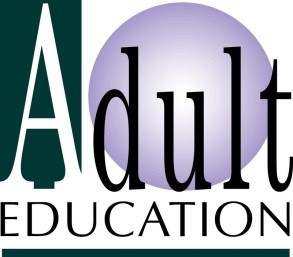 Please note: If you did not earn any credits through Georgetown County Adult Education, you will need to request your transcript from the last high school you attended.List your name while enrolled in Georgetown County Adult Education:Last: _____________________________   First: _________________________   Middle: ________DOB: ____________________________________Phone Number(s): ____________________________________________________________________Last year in attendance: ______________________ Did you graduate: _________________________Applicant Signature	(REQUIRED)							DateTHE RELEASE OF A STUDENT TRANSCRIPT/SCHOOL RECORD REQUIRES A SIGNED REQUEST FROM THE APPLICANT. A PARENT/GUARDIAN MAY ONLY SIGN FOR A TRANSCRIPT IF THE STUDENT IS LESS THAN 18 YEARS OF AGE.All transcripts will be available for pick-up in the main office of Howard Adult Center. Please allow 5-10 business days for processing and make sure all information is correct to avoid delays. Transcripts must be picked up by the applicant or minor student’s parent/guardian.